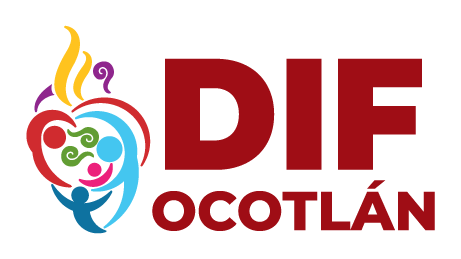 SISTEMA PARA EL DESARROLLO  INTEGRAL  DE LA FAMILIA DEL MUNICIPIO DE OCOTLÁN JALISCORELACIÓN DE INGRESOSOCTUBRE 2022TOTAL                               $ 1,624,252.00 NOSERVICIOCANTIDAD 1CONSULTA MÉDICA150.00 2PLATICAS PREMATRIMONIALES20,500.00 3GINECOLOGIA1,095.00 4PSICOLOGIA26,475.00 5TRANSPORTE3,950.00 6ASESORIA JURIDICA500.00 7FISIATRA35,510.00 8PEDIATRIA300.00 9REHABILITACIÓN82,085.0010TERAPIA DE LENGUAJE7,000.0011CADI40,511.0012CAIC I29,130.0013NUTRICIÓN2,720.0014TERAPIA DE PAREJA1,000.0015CONSTANCIA MÉDICA1,005.0016DONATIVOS27,333.0017SUBSIDIO1,336,841.0018TERAPIA GRUPAL400.0019HOMEPATÍA520.0020DENTAL7,200.0021INTERESES GANADOS27.48